Motion nr 2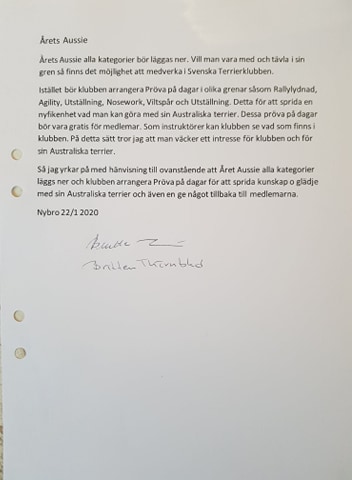 Styrelsens yttrande: Styrelsen bifaller motionen